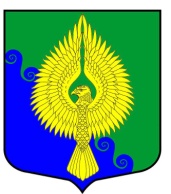 Глава внутригородского муниципального образования Санкт-Петербурга муниципальный округ ЮНТОЛОВОПОСТАНОВЛЕНИЕ« 29 » декабря  2020 года	 							      	№ 02-08/11Об утверждении Плана мероприятий по противодействию коррупции (антикоррупционная программа) в органах местного самоуправления внутригородского муниципального образования Санкт-Петербурга муниципальный округ Юнтолово на 2021-2022 годыВ соответствии с Федеральным законом от 25.12.2008 № 273-ФЗ «О противодействии коррупции», Законом Санкт-Петербурга от 14.11.2008 № 674-122 «О дополнительных мерах по противодействию коррупции в Санкт-Петербурге», Уставом внутригородского муниципального образования Санкт-Петербурга муниципальный округ Юнтолово,ПОСТАНОВЛЯЮ:1. Утвердить План мероприятий по противодействию коррупции (антикоррупционная программа) в органах местного самоуправления внутригородского муниципального образования Санкт-Петербурга муниципальный округ Юнтолово на 2021-2022 годы согласно приложению.2. Постановление вступает в силу 01.01.2021 года.3. Контроль за исполнением настоящего постановления возложить:- в отношении Местной Администрации МО МО Юнтолово – на Главу Местной Администрации;- в отношении Муниципального Совета МО МО Юнтолово – на Главу муниципального образования, исполняющего полномочия председателя Муниципального Совета.Глава муниципального образования,исполняющий полномочияпредседателя Муниципального Совета							С.К. ГревцеваПриложение кпостановлению Главы МО МО Юнтолово от 29.12.2020 № 02-08/11Планмероприятий по противодействию коррупции (антикоррупционная программа) в органах местного самоуправления внутригородского муниципального образования Санкт-Петербурга муниципальный округ Юнтолово на 2021-2022 годыПринятые сокращения:АПР - администрация Приморского района Санкт-ПетербургаМО – МО МО ЮнтоловоМА - Местная Администрация МО МО Юнтоловосеть «Интернет» - информационно-телекоммуникационная сеть «Интернет»№п/пНаименование мероприятияНаименование мероприятияСрок исполнениямероприятияИсполнитель мероприятия1. Организационные мероприятия1. Организационные мероприятия1. Организационные мероприятия1. Организационные мероприятия1. Организационные мероприятия1.1.Подведение итогов выполнения планов мероприятий (программ) противодействия коррупции в МО МО Юнтолово на 2021-2022 годы по итогам годаЕжегодно,I полугодиеЕжегодно,I полугодиеЮридический отдел1.2.Проведение заседаний комиссии по противодействию коррупции в МОПо мере необходимостиПо мере необходимостиПредседатель комиссииСекретарь комиссии1.3.Участие руководителей и специалистов ОМСУ в деятельности коллегиальных органов администрации Приморского района Санкт-Петербурга по вопросам реализации антикоррупционной политикиПо мере необходимости По мере необходимости Глава МАГлава МО1.4.Осуществление информационного взаимодействия между ОМСУ и АПР в рамках осуществления антикоррупционной политики в ОМСУПо мере необходимости По мере необходимости Юридический отдел Организационный отделЗаместитель Главы МА1.5.Рассмотрение на рабочих совещаниях ОМСУ вопросов правоприменительной практики по результатам вступивших в законную силу решений судов, арбитражных судов о признании недействительными ненормативных правовых актов, незаконными решений и действий (бездействия) ОМСУ и их должностных лиц в целях выработки      и принятия мер по предупреждению и устранению причин выявленных нарушений В случае поступления в ОМСУ решения судовВ случае поступления в ОМСУ решения судовЮридический отдел1.6.Внесение дополнений (изменений) в план мероприятий (антикоррупционную программу) по противодействию коррупции в МО Юнтолово на 2021-2022 годы при выявлении органами прокуратуры, правоохранительными  и контролирующими органами коррупционных правонарушений в деятельности ОМСУ МОПо мере необходимостиПо мере необходимостиЮридический отдел1.7.Обеспечение размещения и актуализации информации на официальном сайте МО в сети «Интернет» в соответствии с требованиями Федерального закона от 09.02.2009 № 8-ФЗ«Об  обеспечении доступа к информации о деятельности государственных органов и органов местного самоуправления» ПостоянноПостоянноОтветственные лица, назначенные распоряжениями Главы МО, Главы МА2. Профилактика коррупционных и иных правонарушений при прохождении муниципальной службы, при замещении лицами муниципальных должностей и при замещении должности главы местной администрации в МО2. Профилактика коррупционных и иных правонарушений при прохождении муниципальной службы, при замещении лицами муниципальных должностей и при замещении должности главы местной администрации в МО2. Профилактика коррупционных и иных правонарушений при прохождении муниципальной службы, при замещении лицами муниципальных должностей и при замещении должности главы местной администрации в МО2. Профилактика коррупционных и иных правонарушений при прохождении муниципальной службы, при замещении лицами муниципальных должностей и при замещении должности главы местной администрации в МО2. Профилактика коррупционных и иных правонарушений при прохождении муниципальной службы, при замещении лицами муниципальных должностей и при замещении должности главы местной администрации в МО2.1.Обеспечение представления муниципальными служащими, замещающими должности муниципальной службы в ОМСУ МО (далее – муниципальные служащие), сведений                    о своих доходах, расходах, об имуществе и обязательствах имущественного характера своих супруги (супруга) и несовершеннолетних детей представителю нанимателя (работодателю) в соответствии с действующим законодательством и муниципальными правовыми актамиОбеспечение представления муниципальными служащими, замещающими должности муниципальной службы в ОМСУ МО (далее – муниципальные служащие), сведений                    о своих доходах, расходах, об имуществе и обязательствах имущественного характера своих супруги (супруга) и несовершеннолетних детей представителю нанимателя (работодателю) в соответствии с действующим законодательством и муниципальными правовыми актамиЯнварь-апрель,ежегодноЗаместитель Главы МА, Организационный отдел2.2.Организация размещения сведений о своих доходах, расходах, об имуществе                                и обязательствах имущественного характера муниципальных служащих, их супруг (супругов) и несовершеннолетних детей на официальном сайте ОМСУ в сети «Интернет»             в соответствии с действующим законодательством и муниципальными правовыми актами Организация размещения сведений о своих доходах, расходах, об имуществе                                и обязательствах имущественного характера муниципальных служащих, их супруг (супругов) и несовершеннолетних детей на официальном сайте ОМСУ в сети «Интернет»             в соответствии с действующим законодательством и муниципальными правовыми актами май, ежегодноЗаместитель Главы МА, Организационный отдел2.3.Осуществление проверок достоверности и полноты сведений, представляемых гражданами, претендующими на замещение должностей муниципальной службы в соответствии                      с законодательством и муниципальными правовыми актамиОсуществление проверок достоверности и полноты сведений, представляемых гражданами, претендующими на замещение должностей муниципальной службы в соответствии                      с законодательством и муниципальными правовыми актамиВ течение 2021-2022 гг., по мере необходимостиЮридический отдел Организационный отдел2.4.Осуществление проверок достоверности и полноты сведений, представляемых муниципальными служащими и соблюдения муниципальными служащими требований               к служебному поведению в соответствии с законодательством и муниципальными правовыми актами Осуществление проверок достоверности и полноты сведений, представляемых муниципальными служащими и соблюдения муниципальными служащими требований               к служебному поведению в соответствии с законодательством и муниципальными правовыми актами В течение2021-2022 гг.,по мере необходимости, на основании поступившей информацииЮридический отделОрганизационный отдел2.5.Внесение изменений в перечни должностей муниципальной службы, при назначении на которые граждане и при замещении которых муниципальные служащие обязаны представлять сведения о своих доходах, расходах, об имуществе и обязательствах имущественного характера своих супруги (супруга) и несовершеннолетних детейВнесение изменений в перечни должностей муниципальной службы, при назначении на которые граждане и при замещении которых муниципальные служащие обязаны представлять сведения о своих доходах, расходах, об имуществе и обязательствах имущественного характера своих супруги (супруга) и несовершеннолетних детейПо мере необходимостиЮридический отделОрганизационный отдел2.6.Организация работы по уведомлению муниципальными служащими представителя нанимателя (работодателя) о выполнении иной оплачиваемой работы в соответствии                   с частью 2 статьи 1 ФЗ «О муниципальной службе в Российской Федерации» Организация работы по уведомлению муниципальными служащими представителя нанимателя (работодателя) о выполнении иной оплачиваемой работы в соответствии                   с частью 2 статьи 1 ФЗ «О муниципальной службе в Российской Федерации» В течение 2021-2022 гг.Юридический отделОрганизационный отдел2.7.Организация работы по уведомлению муниципальными служащими представителя нанимателя (работодателя) о фактах обращения в целях склонения его к совершению коррупционного правонарушения.Организация работы по уведомлению муниципальными служащими представителя нанимателя (работодателя) о фактах обращения в целях склонения его к совершению коррупционного правонарушения.В течение 2021-2022 гг. Юридический отделОрганизационный отдел2.8.Организация работы по выявлению случаев возникновения конфликта интересов, одной из сторон которого являются муниципальные служащие, принятие предусмотренных законодательством Российской Федерации мер по предотвращению и урегулированию конфликта интересов, а также по выявлению и устранению причин и условий, способствующих возникновению конфликта интересов, применению мер ответственности          к муниципальным служащимОрганизация работы по выявлению случаев возникновения конфликта интересов, одной из сторон которого являются муниципальные служащие, принятие предусмотренных законодательством Российской Федерации мер по предотвращению и урегулированию конфликта интересов, а также по выявлению и устранению причин и условий, способствующих возникновению конфликта интересов, применению мер ответственности          к муниципальным служащимВ течение 2021-2022 гг.Юридический отдел Заместитель Главы МАОрганизационный отдел2.9. Проведение заседаний комиссии по соблюдению требований к служебному поведению муниципальных  служащих и урегулированию конфликта интересовПроведение заседаний комиссии по соблюдению требований к служебному поведению муниципальных  служащих и урегулированию конфликта интересовПо мере необходимости Председатель комиссииСекретарь комиссии2.10. Организация работы по обеспечению сообщения муниципальными служащими                                о получении ими подарка в связи с их должностным положением или связи с исполнением ими служебных (должностных) обязанностей, сдаче и оценке подарка, реализации (выкупе) подарка и зачислении в доход бюджета МО средств, вырученных от его реализацииОрганизация работы по обеспечению сообщения муниципальными служащими                                о получении ими подарка в связи с их должностным положением или связи с исполнением ими служебных (должностных) обязанностей, сдаче и оценке подарка, реализации (выкупе) подарка и зачислении в доход бюджета МО средств, вырученных от его реализацииПо мере необходимостиЗаместитель Главы МА Юридический отделОрганизационный отдел2.11.Организация работы по реализации в ОМСУ МО требований статьи 12 Федерального закона от 25.12.2008 № 273-ФЗ «О противодействии коррупции»Организация работы по реализации в ОМСУ МО требований статьи 12 Федерального закона от 25.12.2008 № 273-ФЗ «О противодействии коррупции»В течение 2021-2022 гг.Заместитель Главы МАЮридический отделОрганизационный отдел2.12.Организация работы по доведению до муниципальных служащих (путем проведения методических занятий, совещаний, бесед и т.п.) положений действующего законодательства Российской Федерации, Санкт-Петербурга                      и муниципальных правовых актов о противодействии коррупции в том числе                   об уголовной ответственности за коррупционные правонарушения, об увольнении                в связи с утратой доверия, о порядке проверки достоверности и полноты сведений, представляемых муниципальными служащими в соответствии с действующим законодательством Организация работы по доведению до муниципальных служащих (путем проведения методических занятий, совещаний, бесед и т.п.) положений действующего законодательства Российской Федерации, Санкт-Петербурга                      и муниципальных правовых актов о противодействии коррупции в том числе                   об уголовной ответственности за коррупционные правонарушения, об увольнении                в связи с утратой доверия, о порядке проверки достоверности и полноты сведений, представляемых муниципальными служащими в соответствии с действующим законодательством В течение 2021-2022 гг.Юридический отделОрганизационный отдел2.13.Организация работы по доведению до граждан, поступающих на муниципальную службу Санкт-Петербурга, положений действующего законодательства Российской Федерации                 в Санкт-Петербурге о противодействии коррупции, в том числе об ответственности                                    за коррупционные правонарушенияОрганизация работы по доведению до граждан, поступающих на муниципальную службу Санкт-Петербурга, положений действующего законодательства Российской Федерации                 в Санкт-Петербурге о противодействии коррупции, в том числе об ответственности                                    за коррупционные правонарушенияВ течение 2021-2022 гг.Заместитель Главы МАЮридический отдел2.14. Осуществление комплекса организационных, разъяснительных и иных мер по недопущению муниципальными служащими поведения, которое может восприниматься окружающими как обещание или предложение дачи взятки либо как согласие принять взятку или как просьба о даче взяткиОсуществление комплекса организационных, разъяснительных и иных мер по недопущению муниципальными служащими поведения, которое может восприниматься окружающими как обещание или предложение дачи взятки либо как согласие принять взятку или как просьба о даче взяткиВ течение 2021-2022 гг.Глава МОГлава МАЗаместитель Главы МАРуководитель юридического отделаРуководитель организационного отдела2.15.Проведение в ОМСУ мероприятий по формированию у муниципальных служащих негативного отношения к коррупции, а также к дарению подарков в связи с их должностным положением или в связи с исполнением ими служебных (должностных) обязанностейПроведение в ОМСУ мероприятий по формированию у муниципальных служащих негативного отношения к коррупции, а также к дарению подарков в связи с их должностным положением или в связи с исполнением ими служебных (должностных) обязанностейВ течение 2021-2022 гг.Глава МОГлава МАРуководитель юридического отделаРуководитель организационного отдела2.16.Организация содействия лицам, замещающим муниципальные должности                                      в Санкт-Петербурге, и лицам, замещающим должность главы местной администрации по контракту в представлении сведений о своих доходах, расходах, об имуществе и обязательствах имущественного характера, а также  доходах, расходах, об имуществе и обязательствах имущественного характера своих супруги (супругов) и несовершеннолетних детей Губернатору Санкт-Петербурга в соответствии с законодательством Санкт-Петербурга и муниципальными правовыми актамиОрганизация содействия лицам, замещающим муниципальные должности                                      в Санкт-Петербурге, и лицам, замещающим должность главы местной администрации по контракту в представлении сведений о своих доходах, расходах, об имуществе и обязательствах имущественного характера, а также  доходах, расходах, об имуществе и обязательствах имущественного характера своих супруги (супругов) и несовершеннолетних детей Губернатору Санкт-Петербурга в соответствии с законодательством Санкт-Петербурга и муниципальными правовыми актамиЯнварь-апрель, ежегодноЗаместитель Главы МАОрганизационный отдел2.17.Организация содействия гражданам, претендующим на замещение муниципальной должности в Санкт-Петербурге, и гражданам, претендующим на замещение  должности главы местной администрации по контракту в представлении сведений о своих доходах, расходах, об имуществе и обязательствах имущественного характера, а также  доходах, расходах, об имуществе и обязательствах имущественного характера своих супруги (супругов) и несовершеннолетних детей Губернатору Санкт-Петербурга в соответствии с законодательством Санкт-Петербурга и муниципальными правовыми актамиОрганизация содействия гражданам, претендующим на замещение муниципальной должности в Санкт-Петербурге, и гражданам, претендующим на замещение  должности главы местной администрации по контракту в представлении сведений о своих доходах, расходах, об имуществе и обязательствах имущественного характера, а также  доходах, расходах, об имуществе и обязательствах имущественного характера своих супруги (супругов) и несовершеннолетних детей Губернатору Санкт-Петербурга в соответствии с законодательством Санкт-Петербурга и муниципальными правовыми актамиВ течение 2021-2022 гг.Заместитель Главы МАОрганизационный отдел2.18.Осуществление контроля за соблюдением лицами, замещающими должности муниципальной службы, требований законодательства Российской Федерации о противодействии коррупции, касающихся предотвращению и урегулированию конфликта интересов, в том числе за привлечением таких лиц к ответственности в случае их несоблюденияОсуществление контроля за соблюдением лицами, замещающими должности муниципальной службы, требований законодательства Российской Федерации о противодействии коррупции, касающихся предотвращению и урегулированию конфликта интересов, в том числе за привлечением таких лиц к ответственности в случае их несоблюденияпостоянно Глава МОГлава МА 2.19. Проведение кадровой работы в части, касающейся ведения личных дел лиц, замещающих муниципальные должности и должности муниципальной службы, в том числе контроля за актуализацией сведений, содержащихся в анкетах, представляемых при назначении на указанные должности и поступлении на такую службу. Об их родственниках и свойственниках в целях выявления возможного конфликта интересовПроведение кадровой работы в части, касающейся ведения личных дел лиц, замещающих муниципальные должности и должности муниципальной службы, в том числе контроля за актуализацией сведений, содержащихся в анкетах, представляемых при назначении на указанные должности и поступлении на такую службу. Об их родственниках и свойственниках в целях выявления возможного конфликта интересовпостоянноЗаместитель Главы МАОрганизационный отдел2.20. Повышение квалификации муниципальных служащих, в должностные обязанности которых входит участие в противодействии коррупции Повышение квалификации муниципальных служащих, в должностные обязанности которых входит участие в противодействии коррупции ежегодноЮридический отделОрганизационный отдел2.21.Организация работы по доведению до граждан, поступающих на муниципальную службу, положений действующего законодательства Российской Федерации и Санкт-Петербурга о противодействии коррупции, в том числе об ответственности за коррупционные правонарушенияОрганизация работы по доведению до граждан, поступающих на муниципальную службу, положений действующего законодательства Российской Федерации и Санкт-Петербурга о противодействии коррупции, в том числе об ответственности за коррупционные правонарушенияВ течение 2021-2022 гг.Заместитель Главы МАОрганизационный отдел3. Антикоррупционная экспертиза нормативных правовых актов и проектов нормативных правовых актов3. Антикоррупционная экспертиза нормативных правовых актов и проектов нормативных правовых актов3. Антикоррупционная экспертиза нормативных правовых актов и проектов нормативных правовых актов3. Антикоррупционная экспертиза нормативных правовых актов и проектов нормативных правовых актов3. Антикоррупционная экспертиза нормативных правовых актов и проектов нормативных правовых актов3.1.Осуществление антикоррупционной экспертизы нормативных актов и проектов нормативных правовых актов в соответствии с действующим законодательствомОсуществление антикоррупционной экспертизы нормативных актов и проектов нормативных правовых актов в соответствии с действующим законодательствомПостоянно, в течение2021-2022 гг.Юридический отдел3.2.Организация размещения проектов муниципальных нормативных правовых актов на официальном сайте МО в сети «Интернет» в целях обеспечения возможности проведения независимой экспертизы проектов нормативных правовых актов в соответствии                             с законодательствомОрганизация размещения проектов муниципальных нормативных правовых актов на официальном сайте МО в сети «Интернет» в целях обеспечения возможности проведения независимой экспертизы проектов нормативных правовых актов в соответствии                             с законодательствомПостоянно, в течение2021-2022 гг.Юридический отдел 3.3.Обеспечение исключения из нормативных актов и проектов нормативных правовых актов коррупциогенных факторов, выявленных в ходе проведения антикоррупционной экспертизы органами прокуратурыОбеспечение исключения из нормативных актов и проектов нормативных правовых актов коррупциогенных факторов, выявленных в ходе проведения антикоррупционной экспертизы органами прокуратурыПостоянно, в течение2021-2022 гг.Юридический отдел3.4. Направление муниципальных нормативных правовых актов в Прокуратуру Приморского района Санкт-Петербурга для проведения антикоррупционной экспертизы в соответствии               с действующим законодательствомНаправление муниципальных нормативных правовых актов в Прокуратуру Приморского района Санкт-Петербурга для проведения антикоррупционной экспертизы в соответствии               с действующим законодательствомПостоянно, в течение2021-2022 гг.Юридический отдел3.5.Проведение анализа коррупциогенных факторов, выявленных органами прокуратуры при проведении антикоррупционной экспертизы нормативных правовых актов и проектов нормативных правовых актовПроведение анализа коррупциогенных факторов, выявленных органами прокуратуры при проведении антикоррупционной экспертизы нормативных правовых актов и проектов нормативных правовых актовПостоянно, в течение2021-2022 гг.Юридический отдел4. Реализация антикоррупционной политики в сфере использования недвижимого имущества, осуществления муниципальных закупок и использования средств местного бюджета4. Реализация антикоррупционной политики в сфере использования недвижимого имущества, осуществления муниципальных закупок и использования средств местного бюджета4. Реализация антикоррупционной политики в сфере использования недвижимого имущества, осуществления муниципальных закупок и использования средств местного бюджета4. Реализация антикоррупционной политики в сфере использования недвижимого имущества, осуществления муниципальных закупок и использования средств местного бюджета4. Реализация антикоррупционной политики в сфере использования недвижимого имущества, осуществления муниципальных закупок и использования средств местного бюджета4.1. Проведение мероприятий по расширению внутреннего финансового контроля за использованием средств местного бюджетаПроведение мероприятий по расширению внутреннего финансового контроля за использованием средств местного бюджетаВ течение 2021-2022 гг.Бюджетно-финансовый отдел4.2.Проведение плановых и внеплановых проверок:-расходования средств местного бюджета, выделяемых на реализацию ведомственных целевых муниципальных программ;-соответствия заключаемых ОМСУ договоров и контрактов на поставку товаров, выполнения работ, оказание услуг действующему законодательствуПроведение плановых и внеплановых проверок:-расходования средств местного бюджета, выделяемых на реализацию ведомственных целевых муниципальных программ;-соответствия заключаемых ОМСУ договоров и контрактов на поставку товаров, выполнения работ, оказание услуг действующему законодательствуВ течение2021-2022 гг.Бюджетно-финансовый отдел4.3.Осуществление контрольных мероприятий на предмет выявления нарушений в сфере владения, пользования и распоряжения имуществом, находящемся в муниципальной собственности (хозяйственном ведении, оперативном управлении)Осуществление контрольных мероприятий на предмет выявления нарушений в сфере владения, пользования и распоряжения имуществом, находящемся в муниципальной собственности (хозяйственном ведении, оперативном управлении)В течение2021-2022 гг.Инвентаризационная комиссия4.4.Анализ результатов аудита и оценка результатов закупок, анализ достижения целей осуществления закупок (по итогам контрольных проверок, проведенных                         Контрольно-счетной палатой Санкт-Петербурга)Анализ результатов аудита и оценка результатов закупок, анализ достижения целей осуществления закупок (по итогам контрольных проверок, проведенных                         Контрольно-счетной палатой Санкт-Петербурга)При проведении контрольных проверок Главы МО и МАБюджетно-финансовый отдел4.5.Обеспечение рассмотрения на рабочих совещаниях ОМСУ результатов отчетов Контрольно-счетной палаты Санкт-Петербурга о контрольных мероприятиях по формированию и исполнению бюджета МООбеспечение рассмотрения на рабочих совещаниях ОМСУ результатов отчетов Контрольно-счетной палаты Санкт-Петербурга о контрольных мероприятиях по формированию и исполнению бюджета МОВ течение 2021-2022 гг., 
по факту проведенных контрольных мероприятийГлавы МО и МАОрган внутреннего финансового контроля 4.6.Осуществление контроля за соблюдением требований об отсутствии конфликта интересов между участником закупки и заказчиком, установленных в пункте 9 части 1 статьи 31 ФЗ «О контрактной системе в сфере закупок товаров, работ, услуг для обеспечения государственных и муниципальных нужд»Осуществление контроля за соблюдением требований об отсутствии конфликта интересов между участником закупки и заказчиком, установленных в пункте 9 части 1 статьи 31 ФЗ «О контрактной системе в сфере закупок товаров, работ, услуг для обеспечения государственных и муниципальных нужд»В течение 2021-2022 гг.Юридический отдел,Лицо, ответственное за профилактику коррупционных и иных правонарушений5.  Привлечение граждан и институтов гражданского общества к реализации антикоррупционной политики в Санкт-Петербурге5.  Привлечение граждан и институтов гражданского общества к реализации антикоррупционной политики в Санкт-Петербурге5.  Привлечение граждан и институтов гражданского общества к реализации антикоррупционной политики в Санкт-Петербурге5.  Привлечение граждан и институтов гражданского общества к реализации антикоррупционной политики в Санкт-Петербурге5.  Привлечение граждан и институтов гражданского общества к реализации антикоррупционной политики в Санкт-Петербурге5.1.Проведение анализа рассмотрения обращений граждан и организаций, содержащих сведения о коррупцииПроведение анализа рассмотрения обращений граждан и организаций, содержащих сведения о коррупцииВ течение2021-2022 гг.Организационный отделЮридический отдел5.2.Информирование населения Санкт-Петербурга, в том числе через официальный сайт МО             и официальные средства массовой информации МО о ходе реализации антикоррупционной  политики в ОМСУ Информирование населения Санкт-Петербурга, в том числе через официальный сайт МО             и официальные средства массовой информации МО о ходе реализации антикоррупционной  политики в ОМСУ В течение 2021-2022 гг.Юридический отдел,Ответственное лицо, назначенное Главами МО            и МА5.3.Размещение в зданиях и помещениях, занимаемых ОМСУ, информации направленной на профилактику коррупционных проявлений со стороны граждан и предупреждение коррупционного поведения муниципальных служащихРазмещение в зданиях и помещениях, занимаемых ОМСУ, информации направленной на профилактику коррупционных проявлений со стороны граждан и предупреждение коррупционного поведения муниципальных служащихВ течение 2021-2022 гг.Ответственное лицо, назначенное Главами МО            и МА,Юридический отдел5.4.Обеспечение официального опубликования проекта местного бюджета, решения об утверждении местного бюджета и годовой отчет о его исполненииОбеспечение официального опубликования проекта местного бюджета, решения об утверждении местного бюджета и годовой отчет о его исполненииВ течение 2021-2022 гг.Бюджетно-финансовый отдел6. Антикоррупционный мониторинг в Санкт-Петербурге6. Антикоррупционный мониторинг в Санкт-Петербурге6. Антикоррупционный мониторинг в Санкт-Петербурге6. Антикоррупционный мониторинг в Санкт-Петербурге6. Антикоррупционный мониторинг в Санкт-Петербурге6.1.Представление в АПР информационных материалов и сведений по показателям антикоррупционного мониторинга в Санкт-Петербурге в соответствии с законодательством Санкт-ПетербургаПредставление в АПР информационных материалов и сведений по показателям антикоррупционного мониторинга в Санкт-Петербурге в соответствии с законодательством Санкт-ПетербургаЕжеквартальноЮридический отдел, при взаимодействии со всеми структурными подразделениями 6.2.Участие в совещаниях, проводимых АПР, по вопросам организации и проведения антикоррупционного мониторинга в Санкт-ПетербургеУчастие в совещаниях, проводимых АПР, по вопросам организации и проведения антикоррупционного мониторинга в Санкт-ПетербургеВ течении2021-2022 гг. (по приглашению АПР)Глава МОГлава МА 